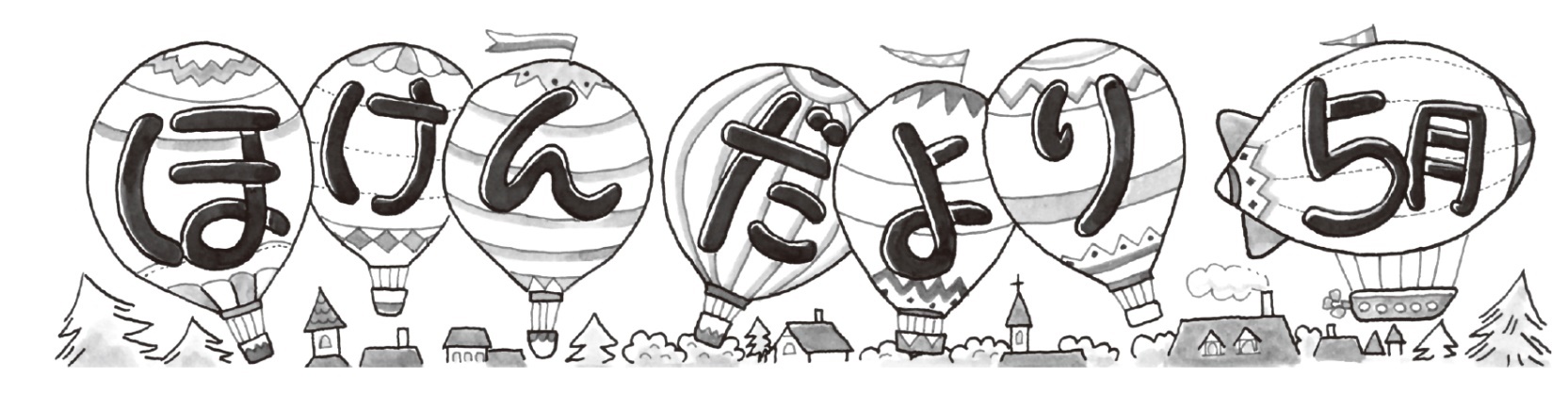 ☆お子さまと一緒にお読みください☆　　令和４年５月号　柿岡小保健室少しずつ気温が高くなる日が増えてきました。気温の差や疲れで体調を崩さないよう気をつけて生活しましょう。✿５月の健康診断予定✿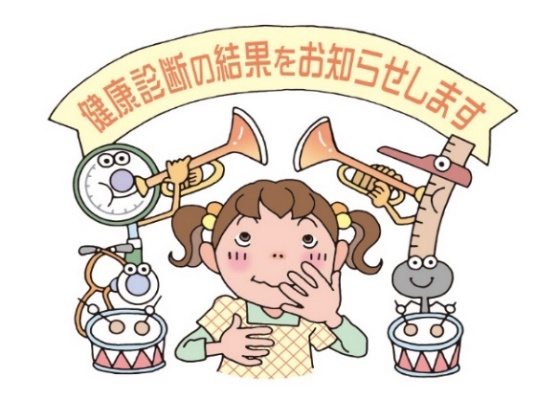 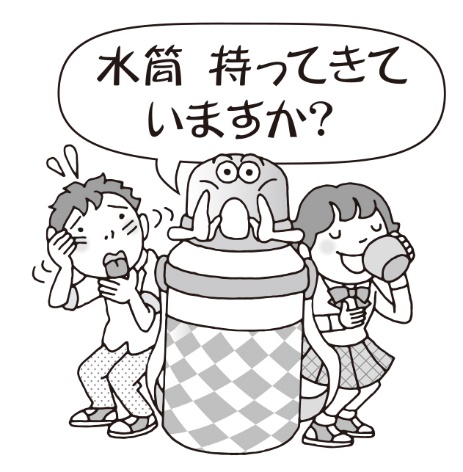 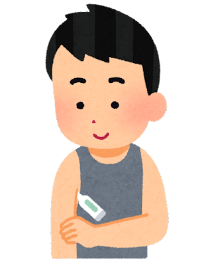 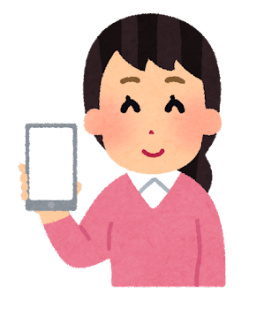 健康の日(清潔調べ)５月１０日（火）１・４年朝の時間各教室・手、足の清潔（爪）・ハンカチ、ティッシュ・歯みがき、髪の毛・上履き、くつ下健康の日(清潔調べ)５月１１日（水）２・５年朝の時間各教室・手、足の清潔（爪）・ハンカチ、ティッシュ・歯みがき、髪の毛・上履き、くつ下健康の日(清潔調べ)５月１２日（木）３・６年朝の時間各教室・手、足の清潔（爪）・ハンカチ、ティッシュ・歯みがき、髪の毛・上履き、くつ下歯科検診５月１１日（水）全学年８時５０分～　１１時３０分図書室歯みがき（朝）中休み図書室利用なし内科検診５月１７日（火）１～３年１３時１５分～　１４時３０分図書室体操服半袖・半ズボン終日図書室利用なし清掃(各教室)内科検診５月２４日（火）４～６年１３時１５分～　１４時３０分図書室体操服半袖・半ズボン終日図書室利用なし清掃(各教室)聴力検査５月１９日（木）１・２年２・３時間目図書室耳の掃除中休み図書室利用なし聴力検査５月２６日（木）３・５年２・３時間目図書室耳の掃除中休み図書室利用なし尿検査（予備）５月２３日（月）一次未定出者のみ９時までに提出保健室容器がない人は、保健室までお知らせください